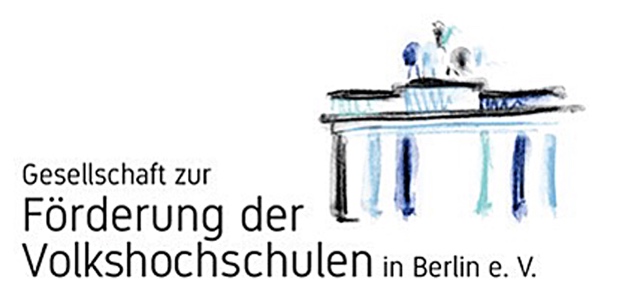 BeitrittserklärungVielleicht möchten Sie uns Ihre wichtigsten Interessen mitteilen?Meine Anliegen sind: 		     	Ich möchte Mitglied der Gesellschaft zur Förderung der Volkshochschulen in Berlin e. V. werden.	Ich bin damit einverstanden, dass meine persönlichen Daten zum Zweck der Mitgliederverwaltung elektronisch gespeichert werden.     			..........................................................................................Ort/Datum		UnterschriftGesellschaft zur Förderung derVolkshochschulen in Berlin e. V.c/o Stefan BrunsHornstraße 1010963 BerlinMail: mail@vhs-foerdergesellschaft-berlin.deWerden Sie Mitglied!Unterstützen Sie die Berliner Volkshochschulen.Der Jahresbeitrag beträgt 35,00 €.Vorname:	     Name:		     Straße:	     	Nummer:	     PLZ:		     	Ort:		     Telefon:	     E-Mail:		     Gesellschaft zur Förderung derVolkshochschulen in Berlin e. V.c/o Stefan BrunsHornstraße 1010963 BerlinSitz: BerlinAmtsgericht:Berlin-CharlottenburgVR 9864 NzVorstand (§ 26 BGB):Stefan BrunsInternet: vhs-foerdergesellschaft-berlin.deE-Mail: mail@vhs-foerdergesellschaft-berlin.de